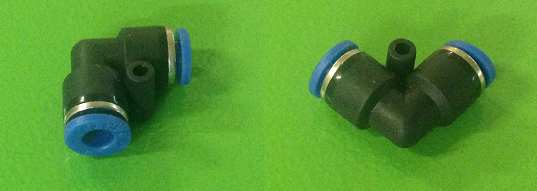 Код из 1САртикулНаименование/ Бренд/ПоставщикТехнические характеристикиГабаритыД*Ш*В,ммМасса,грМатериалМесто установки/Назначение01873Фитинг PV06диметр трубки 6 ммПластикДля соединения пневмотрубок с пневмораспределителями, пневмоцилиндрами и т. Д.01873диметр трубки 6 ммПластикДля соединения пневмотрубок с пневмораспределителями, пневмоцилиндрами и т. Д.01873Jelpcдиметр трубки 6 ммПластикДля соединения пневмотрубок с пневмораспределителями, пневмоцилиндрами и т. Д.